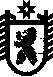 РЕСПУБЛИКА  КАРЕЛИЯСОВЕТ ДЕРЕВЯНСКОГО СЕЛЬСКОГО ПОСЕЛЕНИЯ ПРИОНЕЖСКОГО МУНИЦИПАЛЬНОГО РАЙОНАРЕШЕНИЕXIX сессии IV созываОт   22 июня 2020  года                                                                                № 1В соответствии с Федеральным законом от 06 октября 2003 года № 131-ФЗ «Об общих принципах организации местного самоуправления в Российской Федерации», частью 11.1 статьи 154  Федерального закона от 22 августа 2004 года № 122-ФЗ «О внесении изменений в законодательные акты Российской Федерации и признании утратившими силу некоторых законодательных актов Российской Федерации в связи с принятием федеральных законов «О внесении изменений и дополнений  в Федеральный закон «Об общих принципах организации законодательных (представительных) и исполнительных органов государственной власти субъектов Российской Федерации» и «Об общих принципах организации местного самоуправления в Российской Федерации», Законом Республики Карелия от 03 июля 2008 года № 1212-ЗРК «О реализации части 11.1 статьи 154  Федерального закона от 22 августа 2004 года № 122-ФЗ «О внесении изменений в законодательные акты Российской Федерации и признании утратившими силу некоторых законодательных актов Российской Федерации в связи с принятием федеральных законов «О внесении изменений и дополнений  в Федеральный закон «Об общих принципах организации законодательных (представительных) и исполнительных органов государственной власти субъектов Российской Федерации» и «Об общих принципах организации местного самоуправления в Российской Федерации», Устава Деревянского сельского поселения,   Совет Деревянского сельского поселенияРЕШИЛ:1. Утвердить перечень муниципального имущества, предлагаемого к передаче из муниципальной собственности Прионежского муниципального района в муниципальную собственность Деревянского сельского поселения, согласно приложению.2. Направить утвержденный перечень имущества для согласования в Совет Прионежского муниципального района.Председатель Совета депутатов                                               Глава Деревянского сельского        Деревянского сельского поселения                                          поселения      _____________    Н.Н.Кудин                                                  ______________     В.А.СухаревПриложение к решению Совета Деревянского сельского поселенияот «22» июня  2020 г. № 1Перечень имущества, предлагаемого к передаче из муниципальной собственности Прионежского муниципального района Республики Карелия в муниципальную собственностьмуниципальных образований, входящих в состав Прионежского муниципального района Республики КарелияПолное наименование организацииАдрес местонахождения организации, ИНННаименование имуществаАдрес местонахождения имуществаИндивидуализирующие характеристики имущества1Администрация сельского поселения Прионежский район ИНН Системный блок, ИБП Ippon,Монитор AOC,Принтер/сканер/копир PantiumПрионежский районСистемный блок количество – 1 шт., стоимость –  2 099,40 руб.;ИБП Ippon количество – 1 шт., стоимость – 26 553,11 руб.;Монитор AOC количество – 1 шт., стоимость –  4 610,78 руб.;Принтер/сканер/копир Pantium количество – 1 шт., стоимость – 14 957,57 руб.